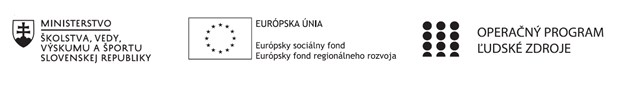 Správa o činnosti pedagogického klubu Príloha:Prezenčná listina zo stretnutia pedagogického klubuPríloha správy o činnosti pedagogického klubu              PREZENČNÁ LISTINAMiesto konania stretnutia: 	Obchodná akadémia, Polárna 1, 040 12 KošiceDátum konania stretnutia: 	14.06.2022Trvanie stretnutia: 		od  14.30 hod	do  17.30 hod	Zoznam účastníkov/členov pedagogického klubu:Prioritná osVzdelávanieŠpecifický cieľ1.2.1 Zvýšiť kvalitu odborného vzdelávania a prípravy reflektujúc potreby trhu prácePrijímateľObchodná akadémia, Polárna 1, 040 12 KošiceNázov projektuPolárka v praxiKód projektu  ITMS2014+312011AGW2Názov pedagogického klubu Finančný klubDátum stretnutia  pedagogického klubu14. 06. 2022Miesto stretnutia  pedagogického klubuObchodná akadémia, Polárna 1, 040 12 KošiceMeno koordinátora pedagogického klubuMgr. Zuzana KurinciováOdkaz na webové sídlo zverejnenej správywww.polarka.skManažérske zhrnutie:Témou stretnutia bol majetok a zdroje krytia majetku. Účastníci sa sústredili predovšetkým na odbornú stránku témy a jej priblíženie študentom na základe príkladov z každodenného života.  Kľúčové slová: majetok, dlhodobý, krátkodobý, zdroje krytia majetku, aktíva, pasíva Hlavné body, témy stretnutia, zhrnutie priebehu stretnutia:Hlavné body zasadnutiaorganizačné pokyny pre členov klubumajetok a zdroje krytia majetkudiskusiaTémy stretnutiatypy majetku - aktívazdroje krytia majetku – pasívaZhrnutie priebehu stretnutiaNa začiatku stretnutia vyučujúce odborných predmetov zhrnuli teoretické základy témy majetok a zdroje krytia majetku (aktíva, pasíva, dlhodobý a krátkodobý majetok, vlastné a cudzie zdroje, ...atď). V diskusii s vyučujúcimi matematiky a anglického jazyka navrhli príklady z odbornej praxe s využitím čítania s porozumením a následnou matematizáciou reálnych situácií. Na záver sa členovia dohodli, že nájdu články z aktuálnych ekonomických zdrojov na témou majetok.   Závery a odporúčania:                    Všetci členovia klubu prijali závery a odporúčania: pripraviť články z ekonomických zdrojovVypracoval (meno, priezvisko)Mgr. Zuzana KurinciováDátum15.06.2022PodpisSchválil (meno, priezvisko)Mgr. Dagmar ŠipošováDátum17.06.2022PodpisPrioritná os:VzdelávanieŠpecifický cieľ:1.2.1 Zvýšiť kvalitu odborného vzdelávania a prípravy reflektujúc potreby trhu prácePrijímateľ:Obchodná akadémia, Polárna 1, 04012 KošiceNázov projektu:Polárka v praxiKód ITMS projektu:312011AGW2Názov pedagogického klubu:Finančný klubč.Meno a priezviskoPodpisInštitúcia1.RNDr. Darina BadáňováObchodná akadémia, Polárna 1, 040 12 Košice2.Ing. Soňa GéciováObchodná akadémia, Polárna 1, 040 12 Košice3.Ing. Slávka HazalováObchodná akadémia, Polárna 1, 040 12 Košice4.Mgr. Zuzana KurinciováObchodná akadémia, Polárna 1, 040 12 Košice5. Mgr. Dagmar ŠipošováObchodná akadémia, Polárna 1, 040 12 Košice